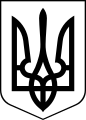 ЧОРТКІВСЬКА    МІСЬКА    РАДА _________________ ВОСЬМОГО СКЛИКАННЯРІШЕННЯ (ПРОЕКТ) ___ жовтня 2023 року                                                                                    № ____  м. Чортків Про роботу Центру культурних послуг м. Чортків ім. К. Рубчакової Чортківської міської ради за поточний період 2023 року	Заслухавши та обговоривши інформацію директора Центру культурних послуг м. Чортків ім. Катерини Рубчакової Чортківської міської ради Ковалишена Р. Б. за поточний період 2023 року, керуючись ст. 25  Закону України «Про місцеве самоврядування в Україні», міська рада ВИРІШИЛА:Інформацію директора Центру культурних послуг м. Чортків ім. Катерини Рубчакової Чортківської міської ради Ковалишена Ростислава Богдановича про роботу Центру культурних послуг м. Чортків ім. Катерини Рубчакової Чортківської міської ради за поточний період 2023 року взяти до уваги (додаток).Контроль за виконанням даного рішення покласти на заступника міського голови з питань діяльності виконавчих органів міської ради Віктора ГУРИНА та постійну комісію міської ради з питань освіти, культури, охорони здоров’я та соціальних питань.  Міський голова                                                                Володимир ШМАТЬКООксана РугалоЯрослав ДзиндраВіктор ГуринМар’яна ФаріонІрина Семків